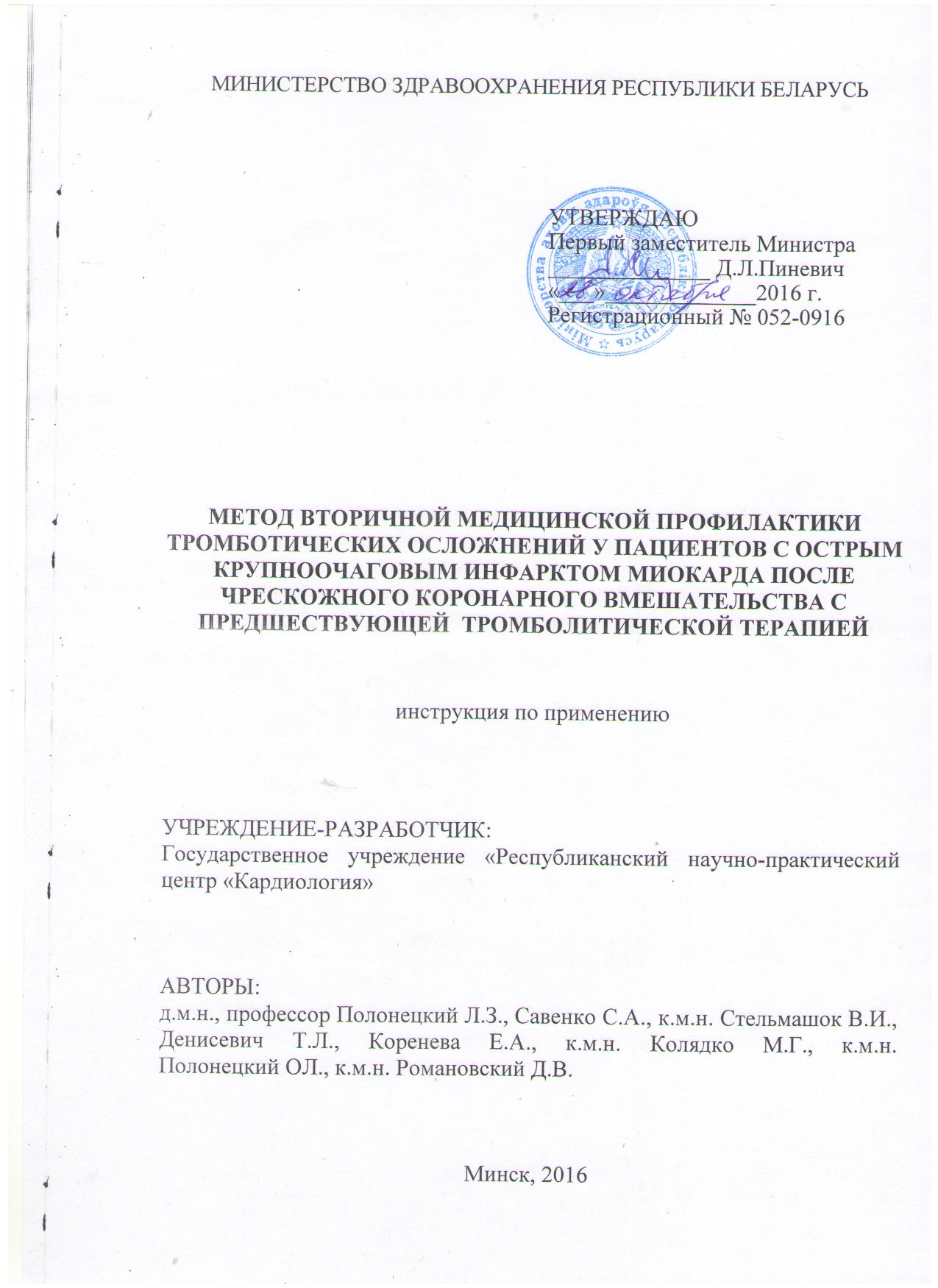 ОБОЗНАЧЕНИЯ И СОКРАЩЕНИЯВ настоящей инструкции по применению(далее - инструкция)  изложен метод вторичной профилактики тромботических осложнений у пациентов с острым крупноочаговым инфарктом миокарда (ОИМ) после чреcкожного коронарного вмешательства (ЧКВ) с предшествующей тромболитической терапией (ТЛТ) с учетом функциональной активности тромбоцитов, который может быть использован в комплексе медицинских услуг для пациентов с ОИМ. Инструкция предназначена для врачей-кардиологов, врачей-терапевтов, врачей-реаниматологов, иных врачей-специалистов организаций здравоохранения, оказывающих помощь пациентам с ОИМ, соответствующих требованиям, предъявляемым к организациям здравоохранения, осуществляющим ЧКВ.1. ПОКАЗАНИЯ К ПРИМЕНЕНИЮОстрый инфаркт миокарда.2.    ПРОТИВОПОКАЗАНИЯНет.3. ПЕРЕЧЕНЬ НЕОБХОДИМЫХ МЕДИЦИНСКИХ ИЗДЕЛИЙ, МАТЕРИАЛОВ И Т.Д.-электрокардиограф;-лабораторный комплекс для определения агрегационной активности тромбоцитов (импедансныйагрегометр с программным обеспечением).4.ТЕХНОЛОГИЯ ИСПОЛЬЗОВАНИЯ МЕТОДАНастоящий метод основан на определении сроков выполнения ЧКВ у пациентов с ОИМ после ТЛТ, проведенной согласно клиническому протоколу лечения № 117 (приложение 4 к постановлению Министерства здравоохранения Республики Беларусь от 30.12.2014) и состоит из следующих этапов: 1 Этап –оценка параметров агрегационной активности тромбоцитов, индуцированной арахидоновой кислотой(Aspi-test):- степень агрегации  тромбоцитов (СтАТ);- площадь под кривой агрегации тромбоцитов (AUC).Значения Aspi-test выше пороговых свидетельствуют о высоком риске тромботических осложнений:- СтАТ>64,5 AU;- AUC > 49,0  U.2 Этап –определение сроков проведения ЧКВ после успешной ТЛТ:- при значении тестов СтАТ ≤ 64,5 AU и AUC ≤ 49,0 Uпроводить ЧКВ не ранее, чем через 3 часа после окончания ТЛТ;- при СтАТ> 64,5 AU и/или AUC> 49,0 U отсрочить ЧКВ до достижения пороговых значений  показателями Aspi-test. 5.Возможные осложнения  Нет.ОИМ - острый инфаркт миокардаТЛТ - тромболитическая терапияЧКВ- чрескожное коронарное вмешательство Aspi-test- параметры агрегационной активности тромбоцитов, индуцированной арахидоновой кислотойAUC- площадь под кривой агрегации тромбоцитовСтАТ-степень агрегации  тромбоцитов